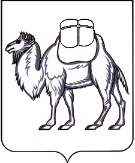 ТЕРРИТОРИАЛЬНАЯ ИЗБИРАТЕЛЬНАЯ КОМИССИЯКРАСНОАРМЕЙСКОГО РАЙОНА456660, Челябинская область, Красноармейский район, с. Миасское, ул. Ленина 10,  тел. (351 50) 2-08-99 РЕШЕНИЕ29 июля 2019 г.                                                                                       № 300/66-4 О вопросах, связанных с изготовлением и доставкой избирательных бюллетеней для голосования на дополнительных выборах депутата Совета депутатов Березовского сельского поселения по одномандатному избирательному округу № 5 и дополнительных выборах депутата Совета депутатов Лазурненского сельского поселения по одномандатному избирательному округу № 2 В соответствии со статьей 63 Федерального закона от 12 июня 2002 года № 67-ФЗ «Об основных гарантиях избирательных прав и права на участие в референдуме граждан Российской Федерации», Закона Челябинской области от 29 июня 2006 г. N 36-ЗО "О муниципальных выборах в Челябинской области" территориальная избирательная комиссия Красноармейского района (с полномочиями  окружных избирательных комиссии по дополнительным выборам депутата Совета депутатов Березовского сельского поселения по одномандатному избирательному округу № 5 и дополнительным выборам депутата Совета депутатов Лазурненского сельского поселения по одномандатному избирательному округу № 2)  РЕШИЛА:1. Утвердить Порядок изготовления и доставки избирательных бюллетеней для голосования на дополнительных выборах депутата Совета депутатов Березовского сельского поселения по одномандатному избирательному округу № 5 и дополнительных выборах депутата Совета депутатов Лазурненского сельского поселения по одномандатному избирательному округу № 2, а также осуществления контроля за их изготовлением и доставкой (прилагается).2. Изготовить не позднее 23 августа 2019 года избирательные бюллетени для голосования на дополнительных выборах депутата Совета депутатов Березовского сельского поселения по одномандатному избирательному округу № 5 и дополнительных выборах депутата Совета депутатов Лазурненского сельского поселения по одномандатному избирательному округу № 2 в соответствии с в соответствии с Гражданским кодексом Российской Федерации (п. 2.1. ст. 35 Закона Челябинской области от 29 июня 2006 г. N 36-ЗО "О муниципальных выборах в Челябинской области") .3. Назначить ответственными лицами для контроля за изготовлением и доставкой избирательных бюллетеней для голосования на дополнительных выборах депутата Совета депутатов Березовского сельского поселения по одномандатному избирательному округу № 5 и дополнительных выборах депутата Совета депутатов Лазурненского сельского поселения по одномандатному избирательному округу № 2 следующих членов территориальной избирательной комиссии Красноармейского района с правом решающего голоса: Цибаняк О.П., Калашникову Ю.А., Брух А.М., Стребкова П.А.4. Передать избирательные бюллетени для голосования на дополнительных выборах депутата Совета депутатов Березовского сельского поселения по одномандатному избирательному округу № 5 и дополнительных выборах депутата Совета депутатов Лазурненского сельского поселения по одномандатному избирательному округу № 2 участковым избирательным комиссиям избирательных участков №№ 1014, 1039 не позднее 2 сентября 2019 года.5. Направить настоящее решение в участковые избирательные комиссии избирательных участков №№ 1014, 1039.6. Разместить настоящее решение на сайте администрации Красноармейского района в разделе «Избирательная комиссия» в информационно-телекоммуникационной сети Интернет.8. Контроль за исполнением настоящего постановления возложить на заместителя председателя территориальной избирательной комиссии Красноармейского района Брух А.М. Председатель комиссии                                                                   О.П. Цибаняк Секретарь комиссии                                                                 Ю.А. КалашниковаУТВЕРЖДЕНрешением ТИК Красноармейского районаот 29.07.2019 года № 300/66-4 Порядокизготовления и доставки избирательных бюллетеней для голосования
дополнительных выборах депутата Совета депутатов Березовского сельского поселения по одномандатному избирательному округу № 5 и дополнительных выборах депутата Совета депутатов Лазурненского сельского поселения по одномандатному избирательному округу № 2, а также осуществления контроля за их изготовлением и доставкой1.Общие положения1.1. Порядок изготовления и доставки избирательных бюллетеней для голосования на дополнительных выборах депутата Совета депутатов Березовского сельского поселения по одномандатному избирательному округу № 5 и дополнительных выборах депутата Совета депутатов Лазурненского сельского поселения по одномандатному избирательному округу № 2, а также осуществления контроля за их изготовлением и доставкой (далее–Порядок) определяет действия избирательных комиссий, связанные с изготовлением и доставкой избирательных бюллетеней для голосования на дополнительных выборах депутата Совета депутатов Березовского сельского поселения по одномандатному избирательному округу № 5 и дополнительных выборах депутата Совета депутатов Лазурненского сельского поселения по одномандатному избирательному округу № 2, а также с контролем за их изготовлением и доставкой.1.2. Количество бюллетеней утверждается решением территориальной избирательной комиссии Красноармейского района не позднее чем за 23 дня до дня голосования (не позднее 15 августа 2019 года).1.3. Форма бюллетеня утверждается решением территориальной избирательной комиссии Красноармейского района не позднее чем за 23 дня до дня голосования (не позднее 15 августа 2019 года).1.4. Текст бюллетеня утверждается решением территориальной избирательной комиссии Красноармейского района не позднее чем за 23 дня до дня голосования (не позднее 15 августа 2019 года).1.5. В случае проведения повторного голосования изготовление и доставка бюллетеней, а также контроль за их изготовлением и доставкой осуществляются в соответствии с требованиями, установленными разделами 2 – 4 настоящего Порядка.2. Порядок изготовления и доставки бюллетенейв избирательные комиссии2.1. Бюллетени изготавливаются по решению территориальной избирательной комиссии Красноармейского района не позднее чем за 15 дней до дня голосования (не позднее 23 августа 2019 года).2.2. Финансирование расходов, связанных с изготовлением и доставкой бюллетеней, производится за счет средств, выделенных территориальной избирательной комиссии Красноармейского района на подготовку и проведение дополнительных выборов депутата Совета депутатов Березовского сельского поселения по одномандатному избирательному округу № 5 и дополнительных выборов депутата Совета депутатов Лазурненского сельского поселения по одномандатному избирательному округу № 2.3. Контроль за изготовлением бюллетеней в полиграфической организации и их доставкой в избирательные комиссии3.1. Контроль за изготовлением бюллетеней на всех этапах, включая проверку бумаги для изготовления бюллетеней на соответствие требованиям, установленным решением территориальной избирательной комиссии Красноармейского района, проверку формы и текста бюллетеня, процесса печатания, передачи в участковые избирательные комиссии, уничтожения лишних бюллетеней (при их выявлении), осуществляют члены территориальной избирательной комиссии Красноармейского района с правом решающего голоса, назначенные ответственными лицами в соответствии с решением об утверждении настоящего Порядка.3.2. Контроль за доставкой бюллетеней из ТИК в участковые избирательные комиссии (далее - УИК) осуществляют председатели (заместители председателей, секретари) соответствующих УИК.4. Передача бюллетеней избирательным комиссиям4.1. Изготовленные полиграфической организацией бюллетени не позднее 26 августа 2019 г. передаются членам территориальной избирательной комиссии Красноармейского района с правом решающего голоса по акту, в котором указываются дата и время его составления, а также количество передаваемых бюллетеней. Акт составляется в двух экземплярах, один из которых остается в полиграфической организации, а другой – в территориальной избирательной комиссии Красноармейского района (приложение №1 к настоящему Порядку).4.2. После передачи упакованных в пачки бюллетеней в количестве, соответствующем контракту, работники полиграфической организации в присутствии членов территориальной избирательной комиссии Красноармейского района с правом решающего голоса уничтожают лишние бюллетени (при их выявлении), о чем составляется акт, в двух экземплярах. Один экземпляр акта остается в полиграфической организации, другой – в территориальной избирательной комиссии Красноармейского района (приложение № 2 к настоящему Порядку).4.3. Территориальной избирательной комиссии Красноармейского района обязана не позднее чем за два дня до получения ею бюллетеней от полиграфической организации принять решение о месте и времени передачи бюллетеней членам территориальной избирательной комиссии Красноармейского района и уничтожения лишних бюллетеней (при их выявлении). Любой член данной избирательной комиссии, любой кандидат, фамилия которого внесена в бюллетень, либо представитель такого кандидата вправе подписать акт передачи бюллетеней и акт об уничтожении лишних бюллетеней.4.4. Полиграфическая организация обязана предоставить возможность присутствовать при передаче бюллетеней и уничтожении лишних бюллетеней лицам, указанным в пункте 4.3 настоящего Порядка, а также представителям средств массовой информации.4.5 На основании решения ТИК о распределении бюллетеней (примерная форма содержится в приложении № 4 к настоящему Порядку) УИК получают от ТИК бюллетени не позднее 2 сентября 2019 г. Количество передаваемых в УИК бюллетеней определяется решением ТИК. По каждому избирательному участку количество передаваемых бюллетеней не может превышать более чем на 0,5 процента (но не менее чем на два бюллетеня) число избирателей, зарегистрированных на данном избирательном участке, и составлять менее 70 процентов от числа избирателей, включенных в список избирателей на избирательном участке на день передачи бюллетеней.4.6. При передаче бюллетеней от ТИК в УИК производятся их поштучный пересчет и выбраковка, при этом выбракованные бюллетени (при их выявлении) уничтожаются членами ТИК, о чем составляется акт. (приложение № 5 к настоящему Порядку). Акт подписывается председателем ТИК (а в его отсутствие – заместителем председателя или секретарем) и не менее чем двумя членами ТИК с правом решающего голоса, заверяется печатью ТИК.4.7. При передаче бюллетеней от ТИК в УИК составляется акт в двух экземплярах, в котором указываются дата и время его составления и количество передаваемых бюллетеней (приложение № 6 к настоящему Порядку). Один экземпляр акта остается в ТИК, а другой – в УИК. Все экземпляры акта подписываются председателями ТИК и УИК (а в их отсутствие – заместителями председателя или секретарями), не менее чем двумя членами ТИК и УИК с правом решающего голоса и заверяются печатями комиссий.4.8.  В случае если после поштучного пересчета УИК установлено, что количество полученных бюллетеней превышает количество бюллетеней, указанных в акте передачи от ТИК в УИК, лишние бюллетени незамедлительно передаются в вышестоящую ТИК по акту (приложение № 7 к настоящему Порядку). Акт составляется в двух экземплярах и подписывается председателем УИК (а в его отсутствие – заместителем председателя или секретарем) и не менее чем двумя членами УИК с правом решающего голоса. Один экземпляр акта остается в УИК, а один передается в вышестоящую ТИК.4.9. При передаче бюллетеней от вышестоящей избирательной комиссии нижестоящей избирательной комиссии, а также при их выбраковке и уничтожении вправе присутствовать члены указанных избирательных комиссий, зарегистрированные кандидаты или их уполномоченные представители и представители средств массовой информации.Соответствующая избирательная комиссия обязана оповестить всех вышеуказанных лиц о месте и времени передачи бюллетеней, а также предоставить возможность не менее чем одному представителю каждого зарегистрированного кандидата присутствовать при проведении указанной передачи.При этом каждое из перечисленных лиц вправе подписать акты, составляемые при передаче бюллетеней, а также при их выбраковке и уничтожении (если таковые производятся).4.10.Ответственность за передачу и сохранность бюллетеней несут председатели избирательных комиссий, осуществляющих передачу, получение и хранение бюллетеней.АКТ*передачи избирательных бюллетеней для голосования на дополнительных выборах депутата Совета депутатов Березовского сельского поселения по одномандатному избирательному округу № 5 и дополнительных выборах депутата Совета депутатов Лазурненского сельского поселения по одномандатному избирательному округу № 2.  «____»___________2019 года «____» часов «____» минутВ соответствии с контрактом №_____ от «___»___________ 2019 года на изготовление избирательных бюллетеней для голосования на дополнительных выборах депутата Совета депутатов Березовского сельского поселения по одномандатному избирательному округу № 5 и дополнительных выборах депутата Совета депутатов Лазурненского сельского поселения по одномандатному избирательному округу № 2, заключенным между _________________________________________ и ТИК Красноармейского района, __________________________________________________________________ изготовило в соответствии с представленными образцами и передало ТИК Красноармейского района избирательные бюллетени для голосования на дополнительных выборах депутата Совета депутатов Березовского сельского поселения по одномандатному избирательному округу № 5 в количестве _________ (_____________________________) штук. и дополнительных выборах депутата Совета депутатов Лазурненского сельского поселения по одномандатному избирательному округу № 2, в количестве _________ (_____________________________) штук. *.АКТ*об уничтожении лишних избирательных бюллетеней для голосования 
на дополнительных выборах депутата Совета депутатов Березовского сельского поселения по одномандатному избирательному округу № 5 и дополнительных выборах депутата Совета депутатов Лазурненского сельского поселения по одномандатному избирательному округу № 2 «____»___________ 2019 года «____» часов «____» минутНастоящим Актом подтверждается:1. При печатании избирательных бюллетеней для голосования на дополнительных выборах депутата Совета депутатов Березовского сельского поселения по одномандатному избирательному округу № 5 было изготовлено следующее количество избирательных бюллетеней: При печатании избирательных бюллетеней для голосования на дополнительных выборах депутата Совета депутатов Лазурненского сельского поселения по одномандатному избирательному округу № 2 было изготовлено следующее количество избирательных бюллетеней:2. Лишние избирательные бюллетени в количестве__________ штук уничтожены «____» ____________ 2019 года в присутствии представителя(лей) Заказчика.От избирательной комиссии (Заказчика)От _____________________________________________________(Исполнителя)__________________________________________________________________(наименование территориальной избирательной комиссии)РЕШЕНИЕ«____»________2019 года	№_____(место подписания)О количестве избирательных бюллетеней для голосования на дополнительных выборах депутата Совета депутатов Березовского сельского поселения по одномандатному избирательному округу № 5 и дополнительных выборах депутата Совета депутатов Лазурненского сельского поселения по одномандатному избирательному округу № 2, передаваемых участковым избирательным комиссиямВ соответствии со ст. 41 ЗаконаЧелябинской области от 29 июня 2006 г. N 36-ЗО "О муниципальных выборах в Челябинской области" территориальная избирательная комиссия Красноармейского района РЕШИЛА:1. Передать в участковые избирательные комиссии следующее количество избирательных бюллетеней для голосования на __________________________________________________________________2. Контроль за исполнением настоящего решения возложить на члена территориальной избирательной комиссии _______________________.Председатель____________________________                       (подпись )(инициалы, фамилия)Секретарь_______________________________МП(подпись)(инициалы, фамилия)АКТоб уничтожении выбракованных избирательных бюллетеней для голосования на дополнительных выборах депутата Совета депутатов Березовского сельского поселения по одномандатному избирательному округу № 5 и дополнительных выборах депутата Совета депутатов Лазурненского сельского поселения по одномандатному избирательному округу № 2__________________________________________________________________(наименование территориальной избирательной комиссии)«____» __________ 2019  года                                «___»  часов  «____» минутНастоящим Актом подтверждается:При передаче участковой избирательной комиссии избирательного участка № _______ избирательных бюллетеней для голосования на дополнительных выборах депутата Совета депутатов Березовского сельского поселения по одномандатному избирательному округу № 5__________________________________________________________(цифрами и прописью)бракованных избирательных бюллетеней. При передаче участковой избирательной комиссии избирательного участка № _______ избирательных бюллетеней для голосования на дополнительных выборах депутата Совета депутатов Лазурненского сельского поселения по одномандатному избирательному округу № 2 __________________________________________________________(цифрами и прописью)бракованных избирательных бюллетеней. Все выбракованные избирательные бюллетени в количестве____________________________________________ штук были (цифрами и прописью)уничтожены путем _________________________ «____»____________2019 года.АКТпередачи избирательных бюллетеней для голосованияна дополнительных выборах депутата Совета депутатов Березовского сельского поселения по одномандатному избирательному округу № 5 и дополнительных выборах депутата Совета депутатов Лазурненского сельского поселения по одномандатному избирательному округу № 2
«____»__________ 2019 года «____» часов «_____»минутТерриториальная избирательная комиссия Красноармейского района передала участковой избирательной комиссии избирательного участка №_________ (________________________________________)(число цифрами и прописью)избирательных бюллетеней для голосования на (дополнительных выборах депутата Совета депутатов Березовского сельского поселения по одномандатному избирательному округу № 5 и дополнительных выборах депутата Совета депутатов Лазурненского сельского поселения по одномандатному избирательному округу № 2)АКТоб обнаружении лишних избирательных бюллетеней для голосования на дополнительных выборах депутата Совета депутатов Березовского сельского поселения по одномандатному избирательному округу № 5 и дополнительных выборах депутата Совета депутатов Лазурненского сельского поселения по одномандатному избирательному округу № 2«____» __________ 2019 года                                «____» часов «_____» минут1. Участковая избирательная комиссия избирательного участка № ______ при проведении поштучного пересчета избирательных бюллетеней для голосования на дополнительных выборах депутата Совета депутатов Березовского сельского поселения по одномандатному избирательному округу № 5 или дополнительных выборах депутата Совета депутатов Лазурненского сельского поселения по одномандатному избирательному округу № 2 (нужное подчеркнуть) полученных от территориальной избирательной комиссии Красноармейского района обнаружила:2. Лишние избирательные бюллетени для голосования на дополнительных выборах депутата Совета депутатов Березовского сельского поселения по одномандатному избирательному округу № 5 или дополнительных выборах депутата Совета депутатов Лазурненского сельского поселения по одномандатному избирательному округу № 2 (нужное подчеркнуть) в количестве __________________________  _______________ штук                                                                                                      (цифрами и прописью)переданы  в территориальную избирательную комиссию Красноармейского района.АКТо результатах поштучного пересчета избирательных бюллетеней для голосования на дополнительных выборах депутата Совета депутатов Березовского сельского поселения по одномандатному избирательному округу № 5 и дополнительных выборах депутата Совета депутатов Лазурненского сельского поселения по одномандатному избирательному округу № 2 «____» __________ 2019 года                                «____» часов «_____» минутУчастковая избирательная комиссия избирательного участка № ______ при проведении поштучного пересчета избирательных бюллетеней для голосования на дополнительных выборах депутата Совета депутатов Березовского сельского поселения по одномандатному избирательному округу № 5 или дополнительных выборах депутата Совета депутатов Лазурненского сельского поселения по одномандатному избирательному округу № 2 (нужное подчеркнуть) полученных от территориальной избирательной комиссии Красноармейского района обнаружила:Председатель комиссии                                                                Секретарь комиссии                                                                 Приложение № 1К Порядку изготовления и доставки избирательных бюллетеней для голосования на дополнительных выборах депутата Совета депутатов Березовского сельского поселения по одномандатному избирательному округу № 5 и дополнительных выборах депутата Совета депутатов Лазурненского сельского поселения по одномандатному избирательному округу № 2, а также осуществления контроля за их изготовлением и доставкойМП_____________________________(должность руководителя полиграфического предприятия)__________
(подпись)________________
(фамилия, инициалы)МППредседатель (заместитель председателя, секретарь) избирательной комиссии)_________(подпись)_________________(фамилия, инициалы)__________________________________(должности лиц, присутствующих при передаче избирательных бюллетеней)_________(подписи)_________________(фамилии, инициалы)__________________________________(должности лиц, присутствующих при передаче избирательных бюллетеней)_________(подписи)_________________(фамилии, инициалы)__________________________________(должности лиц, присутствующих при передаче избирательных бюллетеней)_________(подписи)_________________(фамилии, инициалы)Приложение № 2к Порядку изготовления и доставки избирательных бюллетеней для голосования на дополнительных выборах депутата Совета депутатов Березовского сельского поселения по одномандатному избирательному округу № 5 и дополнительных выборах депутата Совета депутатов Лазурненского сельского поселения по одномандатному избирательному округу № 2, а также осуществления контроля за их изготовлением и доставкойКоличество заказанных избирательных бюллетеней, всегоОбщее количество изготовленных избирательных бюллетенейКоличество лишних избирательных бюллетеней, всегоКоличество заказанных избирательных бюллетеней, всегоОбщее количество изготовленных избирательных бюллетенейКоличество лишних избирательных бюллетеней, всего1._________________________(наименованиедолжности)(подпись)(инициалы, фамилия)2._________________________(наименованиедолжности)(подпись)(инициалы, фамилия)1._________________________(наименованиедолжности)(подпись)(инициалы, фамилия)Приложение № 3к Порядку изготовления и доставки избирательных бюллетеней для голосования на дополнительных выборах депутата Совета депутатов Березовского сельского поселения по одномандатному избирательному округу № 5 и дополнительных выборах депутата Совета депутатов Лазурненского сельского поселения по одномандатному избирательному округу № 2, а также осуществления контроля за их изготовлением и доставкойНомер
избирательногоучасткаЧисло
избирателейКоличество передаваемых избирательных бюллетенейИтогоПриложение № 4к Порядку изготовления и доставки избирательных бюллетеней для голосования на дополнительных выборах депутата Совета депутатов Березовского сельского поселения по одномандатному избирательному округу № 5 и дополнительных выборах депутата Совета депутатов Лазурненского сельского поселения по одномандатному избирательному округу № 2, а также осуществления контроля за их изготовлением и доставкойМППредседатель (заместитель председателя, секретарь)территориальной избирательной комиссии(подпись)(фамилия и инициалы)Члены территориальной избирательной комиссиис правом решающего голоса(подпись)(фамилия и инициалы)(подпись)(фамилия и инициалы)Приложение № 5к Порядку изготовления и доставки избирательных бюллетеней для голосования на дополнительных выборах депутата Совета депутатов Березовского сельского поселения по одномандатному избирательному округу № 5 и дополнительных выборах депутата Совета депутатов Лазурненского сельского поселения по одномандатному избирательному округу № 2, а также осуществления контроля за их изготовлением и доставкойМППредседатель (заместитель председателя, секретарь)территориальной избирательной комиссии(подпись)(фамилия и инициалы)Члены территориальной избирательной комиссиис правом решающего голоса(подпись)(фамилия и инициалы)(подпись)(фамилия и инициалы)МППредседатель (заместитель председателя, секретарь)участковой избирательной комиссии(подпись)(фамилия и инициалы)Члены участковой
избирательной комиссиис правом решающего голоса(подпись)(фамилия и инициалы)(подпись)(фамилия и инициалы)Приложение № 6к Порядку изготовления и доставки избирательных бюллетеней для голосования на дополнительных выборах депутата Совета депутатов Березовского сельского поселения по одномандатному избирательному округу № 5 и дополнительных выборах депутата Совета депутатов Лазурненского сельского поселения по одномандатному избирательному округу № 2, а также осуществления контроля за их изготовлением и доставкойКоличество бюллетеней, полученных от территориальной избирательной комиссии по актуКоличество бюллетеней, обнаруженных после поштучного пересчетаКоличество лишних бюллетенейМППредседатель (заместитель председателя, секретарь) участковой избирательной комиссии__________________________________(подпись)________________(фамилия, инициалы)Члены участковой избирательной комиссии ____________(подпись)________________(фамилия, инициалы)____________(подпись)________________(фамилия, инициалы)Приложение № 7к Порядку изготовления и доставки избирательных бюллетеней для голосования на дополнительных выборах депутата Совета депутатов Березовского сельского поселения по одномандатному избирательному округу № 5 и дополнительных выборах депутата Совета депутатов Лазурненского сельского поселения по одномандатному избирательному округу № 2, а также осуществления контроля за их изготовлением и доставкойКоличество бюллетеней, полученных от территориальной избирательной комиссии по актуКоличество бюллетеней, обнаруженных после поштучного пересчета в УИКРазница между числом бюллетеней, полученных от ТИК по акту и числом бюллетеней, обнаруженных после поштучного пересчета в УИКМППредседатель (заместитель председателя, секретарь) участковой избирательной комиссии__________________________________(подпись)________________(фамилия, инициалы)Члены участковой избирательной комиссии____________(подпись)________________(фамилия, инициалы)